Από ___________ έως ___________ στο (ίδρυμα, κλπ) ________________________________ _____________________________________________________________________________Από ___________ έως ___________ στο (ίδρυμα, κλπ) ________________________________ _____________________________________________________________________________Από ___________ έως ___________ στο (ίδρυμα, κλπ) ________________________________ _____________________________________________________________________________Από ___________ έως ___________ στο (ίδρυμα, κλπ) ________________________________ _____________________________________________________________________________Από ___________ έως ___________ στο (ίδρυμα, κλπ) ________________________________  _____________________________________________________________________________Από ___________ έως ___________ στο (ίδρυμα, κλπ) ________________________________ _____________________________________________________________________________Από ___________ έως ___________ στο (ίδρυμα, κλπ) ________________________________ _____________________________________________________________________________Επισυνάπτω τα αντίστοιχα δικαιολογητικά των παραπάνω προϋπηρεσιών___________________________________________________________________________________________________________________________________________________________________________________________________________________________________________________________________________________________________________________________________________________________________________________________________________________________________________________________________________________________________________________________________________________________                                                                                              Ο/Η Αιτ……….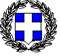 ΑΙΤΗΣΗΕπώνυμο: ______________________________                                                                          Όνομα: ________________________________Πατρώνυμο: ____________________________Τμήμα: _________________________________Σχολή: _________________________________Βαθμίδα: _______________________________Τηλέφωνο κινητό: ________________________Τηλέφωνο σταθερό: ______________________Θεσσαλονίκη: ___________________________ΠροςΤην Πρυτανεία του Αριστοτελείου Πανεπιστημίου Θεσσαλονίκης     Κύριε/Κυρία Πρύτανη,Παρακαλώ να μου αναγνωρίσετε προϋπηρεσία για τα παρακάτω χρονικά διαστήματα: